2023 CIArb Australia Vis Pre-Moot
Invitation to Arbitrators The 2023 Chartered Institute of Arbitrators (CIArb) Australia Vis Pre-Moot, proudly hosted by Clifford Chance, will be held in Sydney on 8-9 March 2023. The Pre-Moot is organised by the CIArb Young Members Group (YMG).The Pre-Moot is open to teams participating in the Willem C Vis International Commercial Arbitration Moot (Vis Moot) in Vienna, or the Vis East Moot (Vis East) in Hong Kong, in 2023. This year the Pre-Moot will be held in a smaller scale format by initiation only, with priority given to teams in New South Wales and the Australian Capital Territory.Arbitrator RegistrationWe are pleased to invite arbitration practitioners, scholars, alumni of the Vis Moot and Vis East Moot, and others with an interest and experience in the field to serve as volunteer arbitrators at the Pre-Moot. In particular, CIArb YMG welcomes practitioners from all law firms to serve as volunteer arbitrators, regardless of experience or seniority. The Pre Moot is only possible with the support of both Clifford Chance as host, and volunteers from the broader arbitration community serving as arbitrators.Confirmed arbitrators will participate in one or more 90-minute hearing round in Sydney on 8 or 9 March 2023. Please register via email to premoot@ciarb.net.au with the following details:Once the arbitrator schedule has been finalised you will receive a confirmation email with details of your allocated hearing rounds.Hearing timetableThe hearing timetable for the Pre Moot is as follows. In general, two moot hearings will occur concurrently during each round. We would be grateful if arbitrators would arrive 15 minutes before their round is scheduled to commence. What does the arbitrator's role entail?Each round of the Pre-Moot comprises a simulated arbitration hearing. Two speakers for each team appear before a panel of three arbitrators. Each team has 30 minutes to present their argument, including questions from the panel, however this time may be extended to up to 45 minutes as permitted by the tribunal.  The arbitrators' role is as follows:Ahead of the Pre-Moot, review and consider the materials identified below. A hard copy of the materials will be available for arbitrators' use during the Pre Moot rounds.During the Pre-Moot round, act as an arbitrator would in a real arbitration, e.g., by asking questions of counsel.At the conclusion of the round, provide any feedback to teams.Allocate a numerical score for each speaker. Materials for arbitratorsArbitrators should review and consider the following materials ahead of the Pre Moot:Moot problemArbitrator analysis Arbitrators may also wish to consider to the following materials:Rules Booklet (containing relevant legal materials)Vis Moot RulesVis Moot Guide (a useful introduction to the Vis Moot for those unfamiliar) ContactFor further information about the Pre Moot please contact Kristian Maley, Young Members Group Chair, at premoot@ciarb.net.au or on 0438 438 180.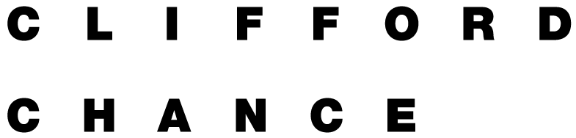 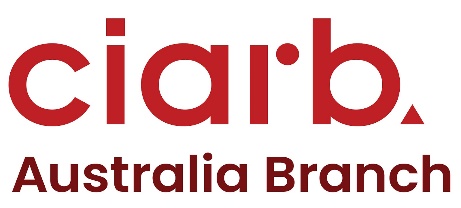 Information RequestedYour ResponseNameOrganisation or affiliationPosition/titleContact phoneContact emailAny NSW/ACT Vis Moot teams with which you are associatedThe hearing rounds (1-6) for which you are available (see below).Maximum number of hearing rounds that you may be allocated (1-6)8 March 202310:30am-12:00pmRound 11:30pm-3:00pmRound 23:30pm-5pmRound 39 March 20239:00am-10:30amRound 411:00am-12:30pmRound 52:00pm-4:00pmRound 6